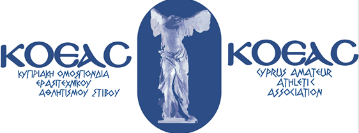 ΥΠΕΥΘΥΝΗ ΔΗΛΩΣΗΠΡΟΣ:Κ.Ο.Ε.Α.ΣΚ.Ο.Ε.Α.ΣΚ.Ο.Ε.Α.ΣΚ.Ο.Ε.Α.ΣΚ.Ο.Ε.Α.ΣΚ.Ο.Ε.Α.ΣΚ.Ο.Ε.Α.ΣΚ.Ο.Ε.Α.ΣΚ.Ο.Ε.Α.ΣΚ.Ο.Ε.Α.ΣΚ.Ο.Ε.Α.ΣΚ.Ο.Ε.Α.ΣΚ.Ο.Ε.Α.Σ Όνομα:Επώνυμο:Επώνυμο:Επώνυμο:Όνομα και Επώνυμο Πατέρα: Όνομα και Επώνυμο Πατέρα: Όνομα και Επώνυμο Πατέρα: Όνομα και Επώνυμο Πατέρα: Όνομα και Επώνυμο Μητέρας:Όνομα και Επώνυμο Μητέρας:Όνομα και Επώνυμο Μητέρας:Όνομα και Επώνυμο Μητέρας:Ημερομηνία γέννησης: Ημερομηνία γέννησης: Ημερομηνία γέννησης: Ημερομηνία γέννησης: Τόπος Γέννησης:Τόπος Γέννησης:Τόπος Γέννησης:Τόπος Γέννησης:Αριθμός Δελτίου Ταυτότητας:Αριθμός Δελτίου Ταυτότητας:Αριθμός Δελτίου Ταυτότητας:Αριθμός Δελτίου Ταυτότητας:Τηλ:Τηλ:Δ/νση Κατοικίας/Οδός:Δ/νση Κατοικίας/Οδός:Δ/νση Κατοικίας/Οδός:Αριθ:Αριθ:ΤΚ:Δ/νση Ηλεκτρ. Ταχυδρομείου(Ε-mail):Δ/νση Ηλεκτρ. Ταχυδρομείου(Ε-mail):Επιτρέπω και συναινώ ως γονέας/κηδεμόνας, με δική μου ευθύνη τη συμμετοχή  τ………… αθλητή/τρια………………………………………………………………………… να αγωνισθεί στο Παγκύπριο Πρωτάθλημα ΕΣΥΑΑ που θα γίνει στις 21 Ιουλίου 2020 στη Λευκωσία, στο αγώνισμα……………………………………………………………*Απαραίτητη η προσκόμιση βεβαίωσης ιατρού και υπογραφή της δήλωσης επεξεργασίας προσωπικών δεδομένων.                                                Ημερομηνία:      ../../20...Υπογραφή γονέα/κηδεμόνα………………………………………………